KLASA:400-08/16-01/14URBROJ:2113/03-01-16-4Stubičke Toplice, 13.9.2016.Na temelju članka 117. st. 1. Zakona o socijalnoj skrbi (Nar. nov. br. 157/13, 152/14, 99/15 i 52/16) i članka 25. Statuta Općine Stubičke Toplice (Službeni glasnik Krapinsko-zagorske županije br. 16/09 i 9/13), Općinsko vijeće Općine Stubičke Toplice je na svojoj 34. sjednici održanoj dana 13. rujna 2016. godine donijeloODLUKU O IZVRŠENJU SOCIJALNOG PROGRAMA OPĆINE STUBIČKE TOPLICE ZA RAZDOBLJE 01.01.2016.-30.06.2016.I.Općina Stubičke Toplice u Proračunu za 2016. godinu osigurava sredstva za potrebe socijalne skrbi u iznosu  od  453.150,00 kuna, a do 30.06.2016. realizirano je 227.343,40 kn ili 50,17% od planiranog.	Ovim Socijalnim programom, u okviru osiguranih sredstava, utvrđuju se prava utvrđena Zakonom o socijalnoj skrbi i druga prava i pomoći za osobe sa prebivalištem na području Općine Stubičke Toplice.II.Socijalnim programom za 2016. godinu raspoređuju se financijska sredstva koja se planiraju radi ostvarivanja prava sukladno Odluci o kriterijima za raspodjelu sredstava za potrebe socijalne skrbi (Službeni glasnik Krapinsko-zagorske županije br. 11/12 i 2/14), Zakonu o socijalnoj skrbi (Nar. nov. br. 157/13, 152/14, 99/15 i 52/16), Zakonu o odgoju i obrazovanju u osnovnoj i srednjoj školi (Nar. nov. br. 87/08, 86/09, 92/10,105/10, 90/11, 5/12, 16/12, 86/12, 126/12, 94/13, 152/14), Zakonu o Crvenom križu (Nar. nov. br. 71/10), Pravilniku o financiranju javnih potreba Općine Stubičke Toplice (Službeni glasnik Krapinsko-zagorske županije br. 23/15).	Izvori sredstava za financiranje aktivnosti koje obuhvaća socijalni program je proračun Općine – opći prihodi i primici te tekuće pomoći iz proračuna Krapinsko-zagorske županije.  III.IV.Odluka o izvršenju socijalnog programa Općine Stubičke Toplice za razdoblje 01.01.2016.-30.06.2016.  sastavni je dio Odluke o Polugodišnjem  izvještaju o izvršenju proračuna Općine Stubičke Toplice za 2016. godinu i stupa na snagu istovremeno.Predsjednik Općinskog vijećaOpćine Stubičke TopliceStjepan Sokač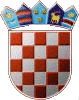 REPUBLIKA HRVATSKAKRAPINSKO-ZAGORSKA ŽUPANIJAOPĆINA STUBIČKE TOPLICEOPĆINSKO VIJEĆERedni brojOblik socijalne pomoćiPlan za 2016. godinu(iznos u kn)Realizacija 30.06.2016.(iznos u kn)Naknada za troškove stanovanja i jednokratna naknada16.800,002.149,10Troškovi ogrjeva20.000,000,00Jednokratna novčana pomoć za novorođeno dijete25.000,0010.000,00Pomoć u obiteljskim paketima5.000,000,00Jednokratna naknada za pogrebne troškove5.000,000,00Prehrana u školskoj kuhinji20.000,008.290,00Stipendije učenicima i studentima164.250,0086.500,00Sufinanciranje troškova prijevoza učenika i studenata135.000,00101.904,30Jednokratna naknada – ljetovanje djece i maturalna putovanja6.100,000,00Sufinanciranje rada Crvenog križa30.000,0010.000,00Sufinanciranje rada Centra za socijalnu skrb Krapina, Podružnica Obiteljski centar Krapinsko-zagorske županije1.000,000,00Sufinanciranje programa i projekata udruga i ostalih organizacija civilnog društva u području socijalne skrbi25.000,008.500,00UKUPNO:453.150,00227.343,40